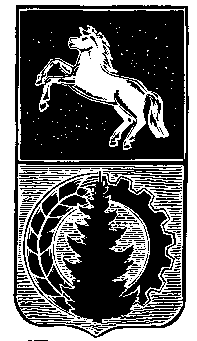 ДУМА АСИНОВСКОГО РАЙОНАРЕШЕНИЕот 15.12.2022                                                                                                                          № 144г. АсиноО принятии полномочий по организация в границах поселения газоснабжения населения Принимая во внимание решение Совета Асиновского городского поселения о передаче части полномочий на 2023 год органам местного самоуправления Асиновского района по решению вопросов местного значения, руководствуясь частью 4 статьи 15 Федерального закона от 6 октября 2003 года № 131-ФЗ «Об общих принципах организации местного самоуправления в Российской Федерации»ДУМА АСИНОВСКОГО РАЙОНА РЕШИЛА:Принять органам местного самоуправления муниципального образования «Асиновский район» от органов местного самоуправления муниципального образования «Асиновское городское поселение» на 2023 год осуществление полномочий по вопросам, предусмотренным пунктом 4 части 1 статьи 14 Федерального закона от 6 октября 2003 года № 131- ФЗ «Об общих принципах организации местного самоуправления в Российской Федерации», а именно: организация в границах поселения газоснабжения населения в части проектирования и строительства газораспределительных сетей и подключения к ним потребителей.Поручить Главе Асиновского района заключить соответствующее соглашение о передаче с 1 января 2023 года по 31 декабря 2023 года органам местного самоуправления Асиновского района полномочий по решению вопросов местного значения Асиновского городского поселения, указанных в 1 пункте настоящего решения.Поручить администрации Асиновского района учесть передачу полномочий, указанных в 1 пункте настоящего решения при подготовке проекта решения Думы Асиновского района «О бюджете муниципального образования «Асиновский район» на 2023 год и на плановый период 2024 и 2025 годов.Настоящее решение подлежит официальному опубликованию в средствах массовой информации и размещению на официальном сайте муниципального образования «Асиновский район», www.asino.ru.Настоящее решение вступает в силу с даты его официального опубликования.Контроль за исполнением настоящего решения возложить на бюджетно-финансовый комитет Думы Асиновского района.Председатель Думы Асиновского района                                                      Л.Н. ФлигинскихГлава Асиновского района 			 		                    	        Н.А. Данильчук